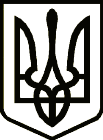 УкраїнаНОВГОРОД – СІВЕРСЬКИЙ МІСЬКИЙ ГОЛОВАРОЗПОРЯДЖЕННЯ28 квітня 2021 року             м. Новгород - Сіверський                                   № 77-ОДПро створення комісії з перевірки пункту базування суден та інших плавзасобів «Мельниця»        Відповідно до вимог пункту 28 Положення про прикордонний режим, затвердженого постановою Кабінету Міністрів України від 27 липня 1998 року №1147,  рішення 13-ої сесії шостого скликання Грем’яцької сільської ради Новгород-Сіверського району Чернігівської області  від 23 березня 2012 року, керуючись статтею  42 Закону України «Про місцеве самоврядування в Україні»:1.  Створити комісію з перевірки пункту базування суден та інших плавзасобів «Мельниця» у складі згідно з додатком.2. Комісії провести перевірку пункту базування суден та інших плавзасобів «Мельниця», розташованого  на території Новгород-Сіверської міської територіальної громади в селі Грем’яч, у зоні відповідальності відділу прикордонної служби «Грем’яч» Чернігівського прикордонного загону             та скласти відповідну документацію.	3. Контроль за виконанням даного розпорядження покласти на заступника міського голови Верченка П.В..Міський голова                                                                        Л. Ткаченко  Додаток  до							       розпорядження міського голови							       від  28   квітня 2021 року №77-ОДСКЛАДкомісії з перевірки пункту базування суден та інших плавзасобів «Мельниця».Верченко Павло Вікторович - заступник міського голови, голова комісії;				члени комісії:Жеребок Володимир Миколайович – начальник відділу з питань оборонної та мобілізаційної роботи Новгород-Сіверської районної державної адміністрації (за згодою);	Шумило Микола Михайлович - заступник начальника відділу поліції з превентивної діяльності  Новгород-Сіверського РВП ГУНП в Чернігівській області (за згодою);	Лисиця Євген Олександрович – фахівець районного відділу УДСНС України в Чернігівській області (за згодою);	Фурса Ростислав Вікторович – начальник відділу прикордонної служби «Грем’яч» Чернігівського прикордонного загону (за згодою);	Гавриліна Ганна Михайлівна – староста сіл:  Грем’яч, Богданове, Гай, Діброва, Колос, Мурав’ї, Новоселівка;	Гронь Олег Миколайович – старший державний інспектор відділу державного нагляду (контролю) за маломірними (малими) судами та базами для їх стоянки Верхньодніпровського міжрегіонального управління ( Лист погодження 1 Державної служби морського та річкового транспорту України від 15.04.202 №2793/02/15-21).Нехом’яж Михайло Васильович - завідувач сектору з питань цивільного захисту, оборонної та мобілізаційної роботи міської ради. Заступник міського голови  						П. Верченко   